Publicado en   el 21/08/2015 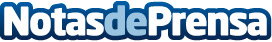 Vuelven los conciertos ‘Más de 100 de SGAE en la FNAC’, tras la pausa veraniegaDatos de contacto:Nota de prensa publicada en: https://www.notasdeprensa.es/vuelven-los-conciertos-mas-de-100-de-sgae-en Categorias: Música http://www.notasdeprensa.es